Description of fiscal impact:  This bill has no fiscal impact to the state.  FISCAL ANALYSISAssumptions:(Tell why there is no fiscal impact.)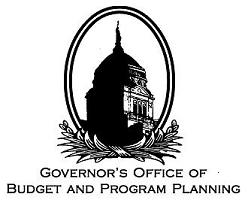 Fiscal Note 2025 BienniumBill information:Bill information:Status:Significant Local Gov ImpactNeeds to be included in HB 2Technical ConcernsIncluded in the Executive BudgetSignificant Long-Term ImpactsDedicated Revenue Form AttachedSponsor’s InitialsDateBudget Director’s InitialsDateFiscal note prepared by:Agency:Phone number: